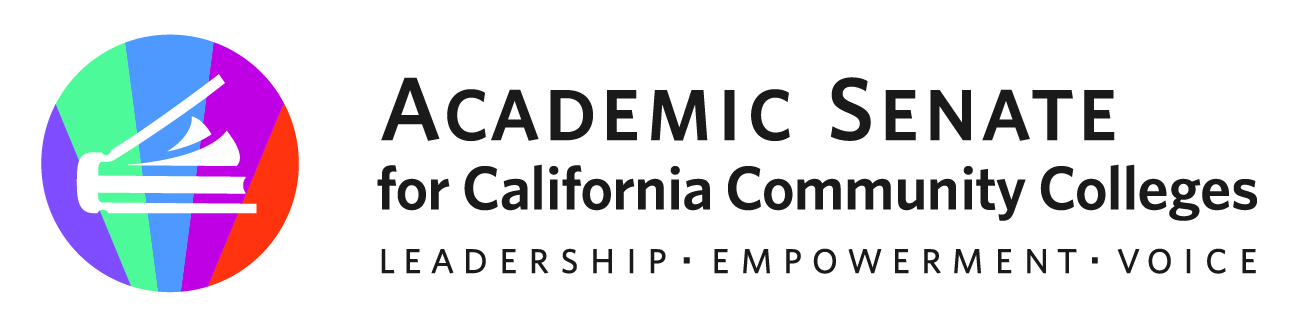 Budget and Finance Operational CommitteeMonday, August 1, 20223:30 p.m.—4:30 p.m.Location: ZoomJoin Zoom Meetinghttps://zoom.us/j/91386735816?pwd=NUl4bm1nWG5lYktsUGFxaS9YeUgzdz09Meeting ID: 913 8673 5816Passcode: 423995One tap mobile +16694449171AGENDACall to order and welcome: Who brings you so much JOY that you lose a shoe? Adoption of agenda and approval of May meeting minutes.Review of Updated Budget Forecast for 2022-2023Executive Board Finance Review Sheet 2022-2023 Goals for Budget Committee
AnnouncementsAdjournment 